Выходцы с Кавказа в рядах ИГ (ИГИЛ)Разными источниками, включая ФСБ России, подтверждена информация о том, что на стороне провозглашенного на территории Сирии и Ирака "Исламского государства" (ИГ, ранее - ИГИЛ) воюют боевики из России. В справке "Кавказского узла" рассказывается о проникновении выходцев с Кавказа в зону конфликта и приведены оценочные данные об их количестве.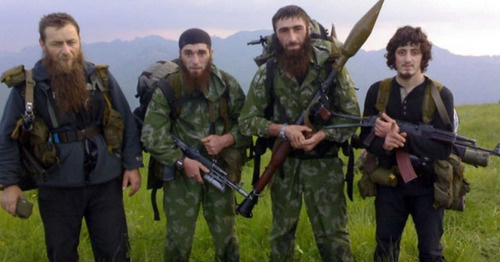 "Исламское государство": общие сведенияОрганизация "Исламское государство" создана 15 октября 2006 года в результате слияния 11 радикальных суннитских формирований 1. Тогда же был принят проект "конституции", названный "Уведомление человечества о рождении Исламского государства". До 2013 года – "Исламское государство Ирак" (ИГИ). Организация поставила цель захватить суннитскую часть Ирака и превратить ее в военизированное исламское суннитское государство, как только из Ирака уйдут силы международной коалиции во главе с США.9 апреля 2013 года была образована группировка "Исламское государство Ирака и Леванта" (ИГИЛ), целью которой стало создание исламского эмирата на территории Ливана, Сирии и Ирака. Левант – историческая область в восточной части Средиземноморья, охватывающая территорию Сирии, Ливана, Израиля, Иордании, Палестины, Египта, Турции, Кипра 2.С июня 2014 года ИГИЛ развернуло атаку на ряд районов северного Ирака, организовав масштабное наступление в суннитских провинциях. К октябрю 2014 года ИГИЛ оккупировало обширные территории на севере и западе Ирака, захватив такие крупные города, как Тикрит 3, Фаллуджа и Мосул 4. В июне 2013 - июне 2014 годов ИГИЛ, воспользовавшись гражданской войной в Сирии, оккупировало территории на севере и востоке страны 5. Столицей ИГ в 2014 году стал город Ракка, расположенный на северо-востоке Сирии 6.Основу террористической организации составили боевики, сражавшиеся с американскими войсками в период их пребывания в Ираке и с силами правительства Башара Асада в Сирии.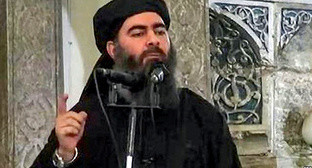 К сентябрю 2014 года, по оценкам ЦРУ, численность группировки достигла 20-31,5 тысячи человек 7, причем две трети бойцов составляют иностранцы 8. На стороне ИГ воюют моджахеды из 80 стран, в том числе из Франции, Великобритании, Германии, Марокко, Саудовской Аравии, США, Канады и РФ 9.С момента своего создания ИГИЛ было тесно связно с международной террористической сетью "Аль-Каида", однако в феврале 2014 года последняя заявила о разрыве отношений с "Исламским государством". Причиной раскола послужили распри между ИГИЛ и официальным филиалом "Аль-Каиды" в Сирии "Джабат аль-Нусра" 10.В конце июня 2014 года группировка сменила название и стала именоваться просто "Исламским государством". Было провозглашено создание халифата во главе с лидером боевиков Абу Бакром аль-Багдади (Абдалла Ибрагим ас-Самараи) 11."Исламское государство" признано террористической организацией в Австралии 12, Великобритании 13, Индонезии 14, Канаде 15, Саудовской Аравии 16, США 17, Турции 18 и ряде других стран.8 сентября 2014 года группировку "Исламское государство" террористической организацией признала Лига арабских государств 19. Кроме того, на "Исламское государство" распространяются международные санкции в соответствии с резолюциями Совета безопасности ООН, принятыми против "Аль-Каиды" и связанных с ней организаций 20.Замглавы МИД России Геннадий Гатилов в одном из выступлений назвал ИГИЛ "экстремистской организацией", причастной к "террористической активности" 21.3 сентября 2014 года сторонники "Исламского государства Ирака и Леванта" распространили видеозапись, в которой обвиняли Россию в поставках вооружения президенту Сирии Башару Асаду и угрожали начать войну на Кавказе.29 декабря 2014 года на закрытом заседании Верховный суд Российской Федерации принял решение о признании террористическими международные исламские организации "Исламское государство" (ИГ) и "Джебхат-ан-Нусра". Соответствующий иск был подан Генпрокуратурой России в ноябре.5 октября 2015 года, по сообщению пресс-службы министерства финансов США, антитеррористический санкционный список пополнился тремя гражданами России. Это выходцы с Кавказа - Ислам Атабиев, известный под прозвищами Аль-Шишани и Абу-Джихад, Ахмед Чатаев (Однорукий Ахмед) и Заурбек Гучаев (Абдул Азиз).Этнический чеченец Ахмед Чатаев, родившийся в июле 1980 в Ведено 22, с 2003 года разыскивается правоохранительными органами России, которые считают, что он был представителем лидера боевиков Доку Умарова (18 марта 2014 года объявлен вооруженным подпольем мертвым. - Прим. "Кавказского узла") в Западной Европе. В августе 2012 года он был задержан в ущелье Лопота, где МВД Грузии проводило спецоперацию. Ему инкриминировалось незаконное хранение взрывного устройства. В январе 2013 года Тбилисский городской суд оправдал Ахмеда Чатаева. В 2014 году житель села Дуиси в Панкисском ущелье Грузии Умар Идигов сообщил "Кавказскому узлу", что Чатаев находится в Турции.Ислам Атабиев родился в 1983 году в Ставрополе и, по данным Минфина США 23, является заместителем полевого командира ИГ Тархана Батирашвили (Умара аш-Шишани). Заурбек Гучаев родился в 1975 году в городе Чегем Кабардино-Балкарии. По информации Минфина США 24, он является зарубежным эмиссаром "Имарата Кавказ" и отвечает за координацию и командование действиями группы в Сирии.Исламское государство и выходцы с КавказаПрисяга боевиков "Имарата Кавказ"21 июня 2015 года на сервисе YouTube появилось сообщение о присяге "в полном составе" боевиков, входящих в структурные подразделения "Имарата Кавказ" лидеру "Исламского государства" Абу-Бакру аль Багдади. Согласно аудиозаписи все боевики вилайатов Дагестан, Нохчийчоь (Ичкерия), Галгайче (Ингушетия) и Кабарды, Балкарии и Карачая едины в этом решении, и у них нет разногласий в этом вопросе. ИГ приняло присягу боевиков и заявило о создании своего отделения в регионе.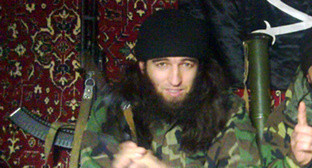 Согласно аудиозаписи заявления пресс-секретаря ИГ Абу Мухаммад аль-Аднани, размещенной в июне 2015 года на сайте международной неправительственной организации Institute for the Study of War (Институт по изучению войны), лидером отделения ИГ на Северном Кавказе назначен Абу Мохаммад аль-Кадари (Рустам Асильдеров).Рустам Асильдеров одним из первых присягнул лидеру ИГ Абу-Бакру аль Багдади, информация об этом появилась 19 декабря 2014 года. Лидер "Имарата Кавказ" Алиасхаб Кебеков (убит в апреле 2015 года) обвинил руководителя дагестанских боевиков в расколе и сместил его, назначив амиром Дагестана Саида Араканского.22 октября 2015 года стало известно, что Следственный комитет России начал расследование уголовного дела в отношении предполагаемых организаторов и участников сообщества "Вилаят Дагестан Исламского государства". По версии следствия, сообщество было создано Рустамом Асельдеровым (в СМИ его фамилия упоминается как Асельдиров, а также Асильдеров), имеющим конспиративное имя Абу Мухаммад, и Гасаном Абдуллаевым (Абу Ясер) "для изменения основ конституционного строя РФ, нарушения территориальной целостности, получения финансовой и иной материальной выгоды". Всего по делу проходят 19 человек.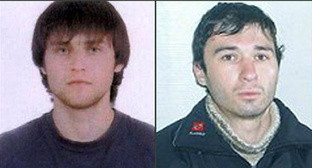 12 августа 2015 года в Интернете появилась видеозапись присяги Роберта Занкишиева "Исламскому государству". В этом же видео Занкишиев называет себя амиром Кабардино-Балкарии. После убийства 10 ноября в Нальчике  Роберта Занкишиева  опрошенные "Кавказским узлом" политологи заявили, что боевики "Имарата Кавказ" в Кабардино-Балкарии считают членов "Исламского государства" соперниками. 22 ноября 2105 года убит Юрий Бицуев, который, по данным спецслужб, возглавил боевиков в республике после смерти Занкишиева.При этом Залим Шебзухов, руководивший в тот момент подпольем Кабардино-Балкарии, присягу ИГ не давал. Залим Шебзухов после спецоперации 16 апреля 2015 года был объявлен Национальным антитеррористическим комитетом убитым.Впоследствии НАК опроверг эту информацию, уточнив, что убит был не Шебзухов, а Заур Прокопчук. С того момента сообщений об убийстве Шебзухова не поступало (по состоянию на 11 декабря 2015 года).28 декабря 2015 года в Интернете появилась аудиозапись предположительно от имени Залима Шебзухова. В ней автор обращения осуждает переход боевиков в террористическое "Исламское государство", призывая подполье возвратиться в запрещенный в России "Имарат Кавказ". Это обращение может служить опровержением данных силовиков о присяге Шебзухова ИГ.В Ингушетии был убит наиболее известный лидер ИГ Беслан Махаури, принесший присягу "Исламскому государству" в феврале 2015 года. Ранее Махаури был доверенным лицом Доку Умарова, с середины 2014 года – амиром боевиков Ингушетии.Подразделение ИГ на Северном Кавказе29 сентября 2015 года Минфин и Госдепартамент США заявили о введении санкций в отношении подразделения "Исламского государства" (ИГ, ранее - ИГИЛ) на Северном Кавказе. В санкционный список также были включены воюющие на территории Сирии граждане России - Тархан Газиев, Шамиль Измайлов и предполагаемый лидер ИГ на Северном Кавказе Рустам Асильдеров.В середине октября в Интернете появилась аудиозапись, на которой представитель ИГ Абу Мухаммад аль-Аднани призвал бороться с российскими войсками, а исламистов организовывать террористические акты на территории страны.15 декабря 2015 года глава ФСБ Александр Бортников заявил, что в 2015 году были убиты 20 из 26 лидеров группировок, присягнувших "Исламскому государству" на Северном Кавказе 25.29 января 2016 года советник председателя Национального антитеррористического комитета Андрей Пржездомский заявил РИА "Новости", что спецслужбы предотвратили переброску на Северный Кавказ группы террористов, подготовленных в рядах "Исламского государства". По мнению журналиста Forbes Орхана Джемаля, члены ИГ не оказывают финансовой или кадровой поддержки кавказскому подполью, а также не дают ему прямых указаний: отсутствуют заказы на теракты, убийства политиков и силовиков. Активизация боевиков связана с операцией, проводимой российскими военными на Ближнем Востоке. Осенью 2015 года и зимой 2016 года в России, в том числе и на Кавказе, начались массовые задержания предполагаемых сторонников экстремистских организаций. Многие из них, однако, оказываются членами движения "Хизб ут-Тахрир" (организация сторонников создания "Всемирного исламского халифата", в России признана экстремистской и запрещена – прим. "Кавказского узла"), а не ИГ.Нападения ИГ на Северном КавказеВ сентябре - декабре 2015 года сторонники ИГ на Северном Кавказе дважды совершили нападения на российских военных в Южном Дагестане. По мнению экспертов (Орхан Джемаль, Михаил Рощин, Руслан Мартагов), напряженная ситуация в Южном Дагестане напрямую связана с давлением на салафитские общины и в ближайшее время следует ожидать еще большего усиления активности боевиков на Кавказе. 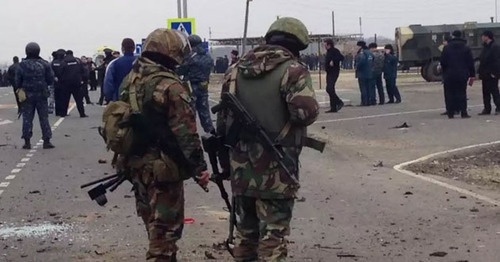 2 сентября 2015 года на сайте SITE Intelligence Group, отслеживающем активность террористических группировок в Интернете, была опубликована информация об успешном нападении боевиков признанного террористическим "Исламского государства" на российские военные казармы в Южном Дагестане, в районе села Магарамкент 26 . При этом источники в правоохранительных органах и местные жители не подтвердили эту информацию о нападении.30 декабря 2015 года сторонники ИГ обстреляли местных жителей в Дербенте. Нападение произошло около 00.30 в районе крепости Нарын-Кала, сообщил корреспонденту "Кавказского узла" один из местных жителей. "По предварительным данным, ранены девять человек. Все получили ранения разной сложности, насколько мне известно, один из раненых находится в реанимации. Всех на машинах скорой помощи увезли в больницу", - рассказал "Кавказскому узлу" другой житель Дербента. Согласно заявлению ИГ, взявшего ответственность за акцию, целью обстрела являлись российские военнослужащие. В больницу Дербента с огнестрельными ранениями доставлены 12 человек, один из них скончался. По данным следствия, по туристам стреляли не менее трех человек. Дело по статье "Теракт" так и не было открыто.В нападении, по информации силовиков, подозревается група под руководством Абутдина Ханмагомедова, летом 2015 года присягнувшая на верность "Исламскому государству" и подконтрольная аль-Кадари. 15 февраля 2016 года на посту ГИБДД в Джемикенте, в Дербентском районе, произошел взрыв, осущественный смертником из подразделения ИГ на Северном Кавказе, утверждается в заявлении признанного террористическим "Исламского государства".  В результате взрыва погибли три человека, включая смертника. 18 человек были ранены, одна женщина остается в коме. Следствие пришло к выводу, что взрыв осуществил 23-летний уроженец Дагестана - студент астраханского вуза Амир Талибов, который был сторонником идеологии террористической организации "Исламское государство". Согласно данным другого источника в силовых структурах, по результатам генетической экспертизы взрыв на посту совершил не Адмир Талибов, а находившийся в федеральном розыске 25-летний Магомедали Мурлиев, который был уроженцем Сулейман-Стальского района и входил в преступную группировку "Южная".29 марта 2016 года на участке федеральной автодороги "Кавказ" в районе аэропорта "Уйташ" и поселка Новый Хушет в Дагестане произошел подрыв двух полицейских автомобилей, в которых ехали прикомандированные из Красноярска силовики. По данным МВД Дагестана, в результате взрыва один человек погиб и двое ранены. Эта атака была организована подразделением ИГ на Северном Кавказе. Это уже четвертый за семь месяцев инцидент, ответственность за которые взяла террористическая организация "Исламское государство". В организации подрыва автоколонны подозревают арестованного силовиками Наримана Баширова. Очевидцы также опознали Наримана Баширова и как одного из тех, кто обстрелял посетителей крепости Нарын-Кала в Дербенте в ночь на 30 декабря 2015 года.30 марта 2016 года был подорван автомобиль МВД Дагестана во время погони неподалеку от селения Сиртич Табасаранского района. В результате один полицейский погиб, еще один получил ранения. Ответственность за подрыв взяло подразделение ИГ на Северном Кавказе. Двое боевиков, находившихся во взорвавшемся автомобиле, опознаны. По данным силовиков, они состояли в бандгруппе "Южная".Сколько именно выходцев с Кавказа воюют на стороне "Исламского государства"? В июне 2013 года российские власти признали участие граждан РФ в конфликте. Директор ФСБ РФ Александр Бортников выразил озабоченность тем, что в Сирии на стороне джихадистов воюют порядка 200 боевиков из России.3 сентября 2014 года сторонники "Исламского государства Ирака и Леванта" распространили видеозапись, в которой угрожали начать войну на Кавказе и "освободить Кавказ милостью Аллаха 27.По данным ФСБ, порядка 300-400 наемников из России, которые участвуют в сирийском конфликте, могут вернуться обратно, заявил первый замдиректора ведомства Сергей Смирнов 28.По словам полевого командира чеченского происхождения Абу Умара Шишани, "одних только кавказцев, сражавшихся против Башара Асада, в Сирии погибло 500 человек". Сам отряд Шишани, воюющий под знаменем ИГИЛ, насчитывает от 700 до 1000 человек, из них – несколько сотен кавказцев 29.Примечательно, что снижение количества жертв в ходе противостояния на Северном Кавказе в 2014 году авторы информационно-аналитического бюллетеня, подготовленного Правозащитным центром "Мемориал", связывают с отъездом части радикально настроенных людей в Сирию.По подсчетам "Кавказского узла", с 1 января 2014 года по 25 марта 2015 года было возбуждено не менее 52 уголовных дел в отношении жителей регионов СКФО, до сих пор воюющих на Ближнем Востоке, и граждан, вернувшихся в Россию с территории конфликта в Сирии и Ираке. Уголовные дела возбуждались в отношении жителей Чечни, Кабардино-Балкарии, Ингушетии, Дагестана, Ставропольского края.В октябре 2015 года и.о. начальника Центра по противодействию экстремизму ГУ МВД по СКФО Эдуард Рыбинцев сообщил, что на стороне ИГИЛ в Сирии сражаются несколько тысяч граждан РФ, и против них в России заведено 447 уголовных дел. Только с начала 2015 года правоохранительные органы России задержали на Северном Кавказе 34 гражданина РФ, которые воевали в рядах экстремистской группировки "Исламское государство" 30.В декабре 2015 года в МВД и ФСБ заявиили, что отслеживают перемещения более 2,8 тыс. россиян, которые воюют в Сирии и Ираке 31.В ноябре 2015 года генпрокурор РФ Юрий Чайка заявил о почти 650 уголовных делах об участии в незаконных вооруженных формированиях за границей в отношении россиян. О том, что за ИГ воюют около семи тысяч россиян и выходцев из стран СНГ, заявил замдиректора ФСБ Евгений Сысоев.25 декабря 2015 года МВД заявило, что фигурантами уголовных дел уже стали 889 человек 32.В Сирии на стороне ИГ сражаются 4,7 тысячи человек - уроженцев России и СНГ, заявили эксперты оказывающей консультационные услуги по безопасности американской компании Soufan Group. Результаты исследования в декабре 2015 года были опубликованы в докладе "Иностранные боевики. Обновленные оценки притока иностранных боевиков в Сирию и Ирак" (документ PDF).Дагестан 9 декабря 2015 года глава МВД по Дагестану Абдурашид Магомедов заявил о том, что в Сирии на стороне боевиков воюют около 900 уроженцев Дагестана. По его словам, многие уроженцы Дагестана уехали в Сирию вместе с семьями и детьми. Все выехавшие мужчины, по его словам, находятся в федеральном розыске.ЧечняВ июне 2013 года руководство Чечни признало, что жители республики принимают участие в войне в Сирии. Сообщалось о том, что в регионе воюют от нескольких сотен до 1700 уроженцев Чечни. По состоянию на июнь 2015 года, по уточненным данным МВД Чечни, с 2013 года непосредственно из республики в Сирию уехали 405 человек, из которых 44 человека вернулись обратно и как минимум 104 погибли. 22 ноября 2015 года прокурор Чечни Шарпудди Абдул-Кадыров заявил, что, по состоянию на ноябрь 2015 года, в отношении 311 выходцев из Чечни, находящихся в рядах боевиков в Сирии, возбуждены 292 уголовных дела. Тогда же Рамзан Кадыров сообщил, что в общей сложности к ИГИЛ примкнули около 500 чеченцев, 50 из которых были возвращены домой.Кабардино-БалкарияВ июле 2014 года глава управления ФСБ по Кабардино-Балкарии Сергей Каменный сообщил, что в составе действующих в Сирии международных террористических организаций числятся более 60 жителей республики. По состоянию на конец декабря 2014 года, в Сирии воевали от 85 до 150 уроженцев Кабардино-Балкарии, сообщил источник в республиканских правоохранительных органах.11 декабря 2014 года представитель республиканского УФСБ в ходе слушаний в парламенте республики сообщил о гибели  девяти уроженцев Кабардино-Балкарии в ходе боевых действий в Сирии.6 апреля 2016 года заместитель министра внутренних дел КБР Казбек Татуев сообщил, что в Сирии в рядах террористических организаций находятся более 130 жителей Кабардино-Балкарии, в том числе 28 женщин. По его словам, на территории Сирии с начала конфликта были убиты двадцать уроженцев Кабардино-Балкарии.Астраханская областьВ Сирии находятся свыше 70 жителей Астраханской области, которые участвуют в незаконных вооруженных формированиях "Исламского государства", сообщил в ноябре 2015 года источник в правоохранительных органах. Большинство завербованных - социально неблагополучные.ГрузияЗамминистра внутренних дел Леван Изория в ноябре 2015 года заявил, что в войне в Сирии в рядах "Исламского государства" принимают участие около 50 жителей Грузии.Как выходцы с Кавказа попадают в ИГИЛ?По мнению обозревателя "Коммерсанта" Мусы Мурадова, основная часть чеченцев, участвующих в вооруженном конфликте в Сирии, приехали из Европы, получив первоначальную идеологическую обработку в Интернете. "Часть из них попадает с территории Северного Кавказа через Турцию, а часть людей попадает из Европы. Это люди, которые родились в западных странах, родители которых много лет назад перебрались туда как беженцы".Как заметил Мурадов, студенты исламских учебных заведений в меньшей степени подвержены влиянию исламистской риторики.Этот же тезис всячески отстаивает глава Чечни Р.Кадыров, заявляя, что чеченцы направляются на войну в Сирию и Ирак не только из самой Чеченской Республики, то есть с территории РФ, но и из многочисленной чеченской зарубежной диаспоры. Его слова подтвердились задержанием в августе 2014 года в Австрии девяти чеченцев, имеющих статус беженца, которые собирались отправиться на войну на Ближнем Востоке.Помимо этого, встречались случаи ухода в Сирию чеченских паломников, совершавших хадж в Саудовскую Аравию. В частности, в ноябре 2013 года один из чеченских паломников бежал в Сирию. Представители правоохранительных органов республики эту информацию комментировать отказались. "Информацию о том, что из Чечни в Сирию уезжают молодые люди, мы время от времени получаем, но эти сообщения требуют тщательной проверки и уточнения, поскольку данные бывают довольно противоречивыми", - сообщил "Кавказском узлу" источник в МВД Чечни.Опрошенные "Кавказским узлом" эксперты ранее отмечали, что организация позиционирует себя как перспективный проект, направленный в первую очередь на молодежь.Казнь Магомеда Хасиева2 декабря был обнародован видеоролик "Исламского государства", на котором запечатлена казнь человека, представленного сотрудничавшим со спецслужбами уроженцем Грозного. На размещенной "Исламским государством" видеозаписи молодой мужчина сообщает, что его завербовала российская разведка. 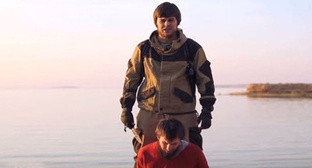 По его словам, он был обвинен в контрабанде наркотических веществ и путем шантажа принужден отправиться в Сирию. Про себя мужчина рассказал, что он русский и ранее проживал в Старопромысловском районе города Грозного на улице Библиотечной. Глава Чечни Рамзан Кадыров заявил, что убитый Магомед Хасиев является чеченцем.По словам Кадырова, предполагаемый убийца Хасиева - житель российского города Ноябрьска Анатолий Землянка, который был объявлен в розыск. Хасиев в сентябре 2013 года обращался за помощью к Кадырову, но затем был задержан силовиками, выяснили пользователи соцсетей.ВербовкаМежду тем вербовка наемников производилась не только на Северном Кавказе, но и в сопредельных с Россией государствах. В частности, в конце сентября 2014 года министерство национальной безопасности Азербайджана провело антитеррористическую операцию. Сотрудники спецслужбы задержали 26 граждан республики, в разное время входивших в ряды ИГИЛ и других террористических группировок 33.По информации "Кавказского узла", жители Чечни, участвующие в боевых действиях в Сирии, переправляются в район ближневосточного конфликта через Азербайджан и Турцию. В Азербайджане существует чеченская община, состоящая из тех, кто уехал в конце 1990-х – начале 2000-х годов. Молодые люди под разными предлогами едут в Баку, а уже оттуда добираются до Турции, откуда попадают непосредственно в Сирию.4 декабря 2014 года прокуратура Чечни сообщила о возбуждении уголовного дела против 25-летнего гражданина Грузии Беслана Цинцалашвили, подозреваемого в склонении двух жителей республики к террористической деятельности в составе "Исламского государства". 13 февраля 2015 года французское издание Le Figaro сообщило о заключении под стражу шестерых уроженцев Чечни, подозреваемых в причастности к террористическим группировкам и финансированию терроризма. Наиболее суровое наказание - пять лет тюремного заключения - получил самый младший из осужденных, 20-летний Хамзат Ильясов, так как он лично ездил в Сирию на встречу с боевиками. 46-летний Бай-Али Махаури за обеспечение логистической и финансовой поддержки боевикам был осужден на четыре года. Еще двое 27-летних участников группировки (их имена не сообщаются) получили по два года тюремного заключения. По данным следствия, уроженцы Чечни отправили сирийским боевикам обмундирование, полноприводный автомобиль и денежные средства, собранные среди чеченской общины во Франции. Все четверо подсудимых входили в преступную группировку, действовавшую на территории европейского государства с сентября 2012 года по ноябрь 2013 года, со ссылкой на агентство Associated Press сообщает "Газета.ру".13 февраля 2016 года жители Аргуна собрались в местной мечети для публичного осуждения юношей и девушек, обвиненных в поддержке радикального ислама и призывах ехать воевать в Сирию.Житель Астраханский области Шапаев был приговорен областным судом 2 марта 2015 года к пяти годам колонии общего режима, он был признан виновным в наемничестве (ч.1 ст.359 УК РФ). По версии следствия, Шапаев обвинялся в вербовке группы наемников, которые в 2013 году выехали в Сирию для участия в военных действиях на стороне боевиков ИГИЛ. Согласно протоколу допроса Шапаева, он с марта по июнь 2013 года сумел завербовать трех человек, пообещав им материальное вознаграждение - около двух тысяч долларов в месяц. По данным оперативников, Шапаеву удалось завербовать большее число добровольцев для участия в боевых действиях на территории Сирии. 20 мая 2015 года срок заключения Шапаеву был снижен на полгода Верховным судом России. На решение повлияли доводы защиты о том, что Шапаев полностью признал свою вину и сотрудничал со следствием.С июля 2015 года в Дагестане официальные власти предприняли ряд шагов по закрытию салафитских мечетей, которые они рассматривают как возможные центры по вербовке молодежи в ИГ и подготовке террористов. Эксперты, однако, сомневаются, что после закрытия мечетей прекратится практика вербовки местных жителей в "Исламское государство". Жители Дагестана, как и Чечни, также попадают в Сирию через Турцию.В мае 2015 года Агентством внутренней безопасности Польши были задержаны трое выходцев из Чечни и арестованы на три месяца по подозрению в сборе средств на финансирование террористической организации "Исламское государство".Польские спецслужбы расследуют возможность функционирования на территории страны центра логистической поддержки группировки "Исламское государство".В опубликованном в августе 2015 года докладе главного управления по религиозным предписаниям Египта были приведены исследовательские данные о том, что в ближайшее время террористическая организация "Исламское государство" намерена переместить деятельность по вербовке новых членов из арабского региона на Кавказ, а также в страны Средней Азии и в Индонезию. Согласно данным египетских экспертов, "Исламское государство" ищет более безопасные новые районы для свободного привлечения новых рекрутов, "прикрываясь религией, лозунгами по защите ислама и мусульман". Участие выходцев с Кавказа в боевых действиях в Сирии и ИракеВ январе 2014 года появились сведения о столкновениях между различными суннитскими исламистскими группировками. Издание "Аргументы недели" приводит слова "одного из боевиков с Кавказа". По его словам, в ходе одной из перестрелок погибли, в том числе и боевики ИГИЛ – выходцы из стран СНГ и регионов России 34.Как сообщал "Голос Америки", около двух десятков джихадистов с Северного Кавказа были убиты в феврале 2013 года под Алеппо. По словам сирийской оппозиции, чеченские боевики являлись второй по численности иностранной группировкой, сражавшейся против режима Асада.По словам главы МИД Сирии Валида Муаллема, наемников с Северного Кавказа вербовала радикальная исламистская группировка "Джабхат ан-Нусра" (Фронт поддержки сирийского народа) 35.Летом 2014 года боевики ИГИЛ взяли под свой контроль территорию северного Ирака и город Мосул, являющийся местом компактного проживания курдов-езидов. Боевики организации, в частности, причастны к похищениям курдских женщин. Издание Daily Beast приводит высказывание Пакшан Занганы, главы высшего совета по делам женщин курдского регионального правительства. По ее словам, в похищениях и изнасилованиях курдских женщин замешаны, в том числе и чеченцы, которых идентифицировали по русской речи и рыжим бородам 36.По данным представителей чеченской диаспоры в Западной Европе, в рядах сирийской оппозиции воюют сотни чеченских боевиков: на сторону сирийской оппозиции чеченцев призывают сторонники запрещенной в России террористической организации "Исламское государство Имарат Кавказ" 37. По информации одного из участников ИГ, чеченцы в Сирии занимают там руководящие позиции. Умар Шишани был военным амиром, Абу АбдуРахман Шишани — брат Умара Шишани, главный амир в ИГ по управлению службой безопасности среди русскоязычных боевиков, Сайфулла-Ислам Шишани — амир города Бейжи (в Ираке). В 2013 году в Сирии был убит сын чеченского полевого командира Руслана Гелаева. По версии, распространенной интернет-сайтами боевиков, он погиб, сражаясь на стороне оппозиции. Родственники покойного, однако, утверждали, что Гелаев-младший находился в Сирии на учебе и был убит в мечети, обстрелянной правительственной авиацией 38.В заявлении, распространенном МИД РФ в июле 2013 года, говорилось, что одну из группировок воюющих против Башара Асада исламистов возглавляет выходец из Чечни, некий Абу-Мусааб 39.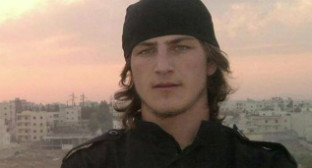 8 декабря 2014 года в Сирии был убит один из близких соратников Омара Шишани - полевой командир сирийских боевиков Джундалла Шишани. Эта информация была распространена со ссылкой на главу пресс-центра поддерживающего "Свободную армию Сирии" ("ССА" - крупная антиправительственная группировка в Сирии, - прим. "Кавказского узла") "Отряда рассвета свободы" Амера Хассана. Тот же источник сообщил, что 7-8 декабря в ходе боев в Кобани были убиты 14 членов ИГ. Официальных подтверждений гибели Джундаллы Шишани от представителей ИГ не поступало.30 января 2015 года "Интерфакс" со ссылкой на постановление Верховного суда РФ сообщил о расследовании не менее 58 уголовных дел в отношении россиян, участвующих в военном конфликте в Сирии на стороне признанного террористическим в РФ "Исламского государства". В постановлении Верховного суда РФ было указано, что Тархан Батирашвили является командующим северным фронтом ИГИЛ, и что "под его руководством действуют боевики "Бригады Хаттаба", северокавказские джихадисты из бригад Шамиля Басаева и Джохара Дудаева, а также группировки, входящие в "турецкий джамаат", "джамаат Абу Ханифы" 40.Абу Умар аш-ШишаниС мая 2013 года военное руководство исламистов ИГИЛ, воюющих в Сирии, было доверено уроженцу Панкисского ущелья Абу Умару аш-Шишани (настоящее имя Тархан Батирашвили). Абу Умар аш-Шишани проходил военную службу в рядах грузинской армии, откуда был уволен по состоянию здоровья. С 2013 года стал участником боевых действий в Сирии и Ираке. 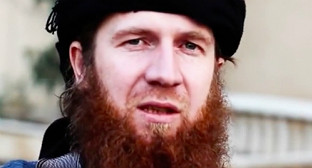 Абу Умар Аш-Шишани возглавлял в Сирии исламистскую группировку "Джейш-аль-Мухаджирин валь-Ансар" (Армия мухаджиров и партизан). По данным интернет-источников, близких к северо-кавказскому подполью, в состав группировки вошли боевики, приехавшие из России, с Украины и других стран СНГ.До конца 2013 года "Джейш аль-Мухаджирин валь-Ансар" фактически отождествлялся с ИГИЛ. Однако в конце ноября 2013 года произошел раскол. Абу Умар аш-Шишани и его сторонники стали идентифицировать себя с ИГИЛ, а часть исламистской группировки продолжила действовать как независимая группировка под руководством нового командующего – Салах ад-Дина аш-Шишани (и в том, и в другом случае аш-Шишани в переводе с арабского – "чеченец").24 сентября 2014 года СМИ распространили сообщение о том, что Абу Умар аш-Шишани объявил награду за ликвидацию главы Чечни Рамзана Кадырова и его приближенных.Умар аш-Шишани занесен в санкционный "черный список" США в связи с подозрением в пособничестве терроризму.13 ноября 2014 года Рамзан Кадыров в своем Instagram (kadyrov_95) сообщил о смерти Умара аш-Шишани. Информация главы Чечни Рамзана Кадырова о смерти Тархана Батирашвили, по подсчетам "Кавказского узла", стала пятым сообщением разных источников об убийстве одного из лидеров "Исламского государства" с февраля 2013 года.Руководитель НПО "Фонд кавказской интеграции", житель села Дуиси в Панкисском ущелье Грузии Умар Идигов опроверг заявление главы Чечни. "При активной коммуникации выходцев из Панкисского ущелья с родственниками, оставшимися в Грузии, о значительных изменениях в судьбе Абу Умара аш-Шишани было бы уже известно жителям Панкиси", - заявил Идигов в интервью "Кавказскому узлу". 11 октября 2015 года иранское агентство IRNA сообщило о якобы гибели аш-Шишани в ходе налета иракских ВВС на колонну ИГ в западной иракской провинции Анбар 41. В момент удара он находился в кортеже главаря ИГ Аль-Багдади, направлявшегося на собрание "верхушки" в городе Аль-Карабелех в 5 км от границы с Сирией. Среди погибших - еще двое заместителей Аль-Багдади (Аль-Сури, Аль-Карбули), сам главарь группировки получил ранение.4 марта 2016 года зарубежные СМИ со ссылкой на официального представителя Пентагона сообщили о возможной смерти аш-Шишани в районе сирийского города аль-Шадади (Эш-Шаддад), но родственники аш-Шишани не подтвердили эту информацию.11 марта 2016 года поступила информация, что аш-Шишани после авиаударов США выжил, но помещен в госпиталь с тяжелым ранением. 12 марта в Сирийском наблюдательном центре по правам человека заявили, что аш-Шишани уже несколько дней находится в состоянии клинической смерти. 15 марта 2016 года представитель Пентагона заявил, что аш-Шишани скончался от ранений в госпитале неподалеку от города Ракка. Отчет Пентагона стал уже восьмым сообщением о смерти Умара аш-Шишани.16 марта 2016 года представители "Исламского государства" опровергли не только смерть аш-Шишани, но даже его ранение.21 марта один из иракских каналов сообщил об убийстве аш-Шишани. Это уже двенадцатое по счету известие о гибели командующего ИГ!Салах ад Дин (Салахуддин) ШишаниНастоящее имя Салахуддина Шишани – Фейзулла (Пайзулла) Маргошвили. Он чеченец-кистинец, родом из Панкисского ущелья Грузии, как и ряд других чеченских полевых командиров, воюющих и воевавших в Сирии против Башара Асада, таких как Умар аш-Шишани, Сейфуллах Шишани и Муслим Шишани. Маргошвили, по информации источника в силовых структурах Чечни, не принимал участия в боевых действиях в Чечне ни в первую, ни во вторую военные кампании.По информации одного из бывших участников ИГ, Салахуддин Шишани - обычный невежественный человек, у которого нет никаких знаний ислама. В его личной охране очень много чеченцев, которые тоже не практикуют ислам.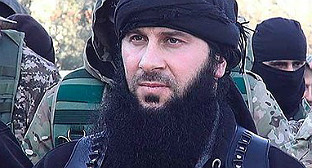 В свое время Салахуддин Шишани присягнул Доку Умарову как амиру "Имарата Кавказ" (организация, признанная в России террористической. - Прим. "Кавказского узла"), а затем его преемнику на этом посту, дагестанцу Алиасхабу Кебекову. Он все еще называет свою группировку подразделением "Имарата Кавказ", а ранее высказывал готовность "по приказу амира" вернуться из Сирии на Северный Кавказ. По данным чеченских силовиков, Салах ад Дин Шишани возглавил группировку "Джейш-аль-Мухаджирин валь-Ансар" в конце 2013 года, после того как прежний ее руководитель Умар аш-Шишани вместе с частью своих боевиков присягнул ИГ и был назначен командующим Северным фронтом. Группировка дислоцировалась и действовала в основном в городе Алеппо и на прилегающей к нему территории. В июле 2015 года боевики под руководством Салахуддина Шишани присягнули тогдашнему лидеру "Имарата Кавказ" Мухаммаду Сулейманову (Абу Усману Гимринскому). В конце сентября 2015 года в YouTube было распространено новое видеообращение Салахуддина Шишани. В этом обращении Шишани называет себя и своих сторонников "муджахидами "Имарата Кавказ" в Сирии". "Мы более трех месяцев назад вышли из состава "Джейш аль-Мухаджирин валь-Ансар", который был создан на основе "Имарата Кавказ", - заявил Шишани, подчеркнув, что его сторонники будут воевать отдельно и только против армии Асада.В начале октября 2015 года, по информации источника в силовых структурах Чечни, лидер "Джейш аль-Мухаджирин валь-Ансар" Салахуддин Шишани и его сторонники вышли из отряда боевиков. Оставшаяся часть "Джейш аль-Мухаджирин валь-Ансар", состоящая в значительной мере из выходцев с Северного Кавказа, примкнула к группировке "Джебхат ан Нусра" (Фронт Победы), которая сражается и с правительственными войсками, и с "Исламским государством". 1 октября группировка Салахуддина Шишани "объявила войну России" за начало бомбардировок позиций террористов.ГрузияАбу Али аль-ШишаниЯвляется одним из лидеров террористической группировки "Джебхат ан-Нусра", которую традиционно рассматривают как одно из ответвлений "Аль-Каиды".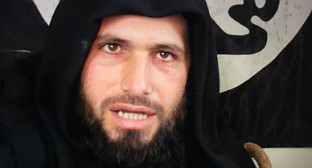 В начале августа 2014 года во время нападения на приграничный с Сирией город Эрсаль боевики ИГ и "Джебхат ан-Нусра" взяли в плен около 30 ливанских солдат и сотрудников МВД. Террористы потребовали под угрозой казни пленных освобождения из ливанских тюрем сторонников ИГ. В конце сентября родственники взятых в плен боевиками военных неоднократно устраивали митинги в центре ливанской столицы вблизи здания правительства, перекрывали несколько наиболее важных трасс в Ливане, в том числе на две недели была заблокирована стратегически и экономически важная трасса, связывающая Бейрут с Дамаском. 2 декабря 2014 года стало известно об аресте жены аль-Шишани и бывшей супруги с ребенком главаря группировки "Исламское государство" Абу Бакера аль-Багдади. Министр внутренних дел Ливана Нухад аль-Машнук заявил, что арестованные жены главарей боевиков могли бы стать "важным элементом в переговорах по освобождению пленных ливанских солдат"."Если моя супруга не будет освобождена, тогда женщины и дети последователей Хомейни (шиитов) и всех, кто их поддерживает в ливанской армии, их дети, жены и мужья, станут основной целью", — заявил главарь террористов в опубликованном в Интернете видеоролике. Он также призвал сторонников "нусры" и ИГ остановить переговоры по освобождению пленных ливанских солдат, угрожая казнить военнослужащих.Несколькими часами позже сообщники Абу Али аль-Шишани сообщили о казни сотрудника ливанского МВД по имени Али аль-Базаль и предупредили о намерении убить еще одного пленного в кратчайшие сроки. Али аль-Базаль стал пятым по счету казненным пленным.***23 февраля 2015 года стало известно, что в Сирии погиб житель Панкисского ущелья Грузии Давид Свиакаури. Ранее, 25 декабря 2014 года, появилась информация, что во время боевых действий на территории Сирии погиб гражданин Грузии Исрапил Чатиашвили, семья которого проживает в Панкисском ущелье. Еще один уроженец Панкисского ущелья, Бесо Куштанашвили, погиб во время столкновений в Сирии 24 сентября 2014 года. По данным Информационного центра Кахетии, в Сирии в боевых действиях уже погибли 10 граждан Грузии, все они были выходцами из Панкисского ущелья: 24-летний Давид Свиакаури (2015 год), 18-летний Исрафил Цатиашвили (2014 год), его брат, 21-летний Джабраил Цатиашвили (2014 год), 22-летний Гурам Гумашвили (2014 год), 18-летний Бесо Куштанашвили (2014 год), 36-летний Руслан Мачаликашвили (2014 год), 24-летний Халид Ачишвили (2013 год), 26-летний Хамзат Ачишвили (2013 год), 23-летний Рустам Гелаев и Абдул-Малик Мутошвили. При этом Гелаев был единственным, чьи останки были перевезены в Грузию для захоронения 42.В январе 2016 года стало известно, что в боях в Сирии убит гражданин Грузии Хвича Гобадзе, воевавший в рядах "Исламского государства". Об этом сообщили в Службе госбезопасности Грузии.11 апреля 2016 года жители Панкисского ущелья сообщили, что  в Сирии после авиабомбардировки погиб 39-летний житель села Цинубани Панкисского ущелья Ваха Бугиев, воевавший на стороне ИГ. АзербайджанВ сентябре 2015 года министерство национальной безопасности Азербайджана заявило о задержании и аресте Ширхана Хасайлы, Ровшана Микаилова, Эльшана Адилова, Вугара Гаджиева и Азера Эюбова, которым инкриминируется участие в боевых действиях на территории Ирака и Сирии, а также в деятельности "Исламского государства". Все они в 2013-2015 годах, по версии следствия, принимали участие в деятельности незаконных вооруженных формирований на территории Сирии и Ирака, а также организации "Исламское государство".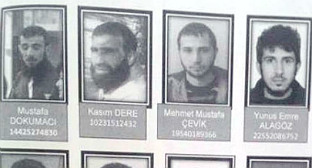 15 октября 2015 года власти Турции опубликовали имена и фотографии 21 подозреваемого в совершении теракта. 10 октября в центре Анкары прогремели два взрыва, жертвами которых стали 102 человека. Среди подозреваемых в причастности к совершению теракта в Анкаре есть гражданка Азербайджана Улькер Мамедова. Информацию об этом подтвердил генконсул Азербайджана в Стамбуле.17 октября 2015 года стало известно о задержании пяти граждан Азербайджана - Намика Гулиева, Талеха Ахмедова, Халида Гадживердиева, Эльвина Аскерова и Анара Махмудова. По версии следствия, в 2012-2015 годах они принимали участие в боях на территории Ирака и Сирии в составе незаконных вооруженных формирований, в том числе в составе "Исламского государства".ДагестанСулейман Зайнулабидов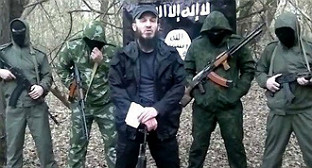 21 ноября 2014 года на интернет-сервисе YouTube был размещен видеоролик, в котором Сулейман Зайнулабидов, один из командиров "ауховских" боевиков, действующих на территории Хасавюртовского района Дагестана, после обвинений со стороны соратников в раскольничестве присягнул лидеру "Исламского государства" Абу Бакру аль-Багдади. На карте, вмонтированной в видео перед заявлением Зайнулабидова, Ауховский район не был отмечен как часть вилайята Дагестан "Имарата Кавказ".За месяц до этого, как сообщал "Кавказский узел", лидер подполья Хасавюрта объявил Зайнулабидова в розыск на территории Дагестана и Чечни. На видеоролике, выложенном 15 октября в YouTube, командир "хасавюртовских" боевиков обвиняет Зайнулабидова в том, что он сам себя назначил амиром "ауховских" боевиков, внес "смуту" в ряды подполья, не подчинился вышестоящим командирам, игнорируя их совет (шуру).21 октября 2014 года некоторые СМИ со ссылкой на пресс-службу Комитета национальной безопасности Казахстана (КНБ) сообщили, что уроженец Чечни, находящийся в федеральном розыске России, по имени Сулейман Зайнулабидов, был задержан в аэропорту Алма-Аты после прилета с Украины. Также в сообщениях содержалась информация, что в отношении Зайланабидова начата процедура экстрадиции в РФ. Однако позже КНБ Казахстана информацию о задержании Зайланабидова опроверг. В декабре 2014 года Сулейман Зайнулабидов, возглавлявший "ауховскую" группу боевиков, присягнул на верность международной террористической организации ИГИЛ. Он принимал непосредственное участие в нападениях на сотрудников правоохранительных органов, в частности, в убийстве в декабре 2013 года сотрудника республиканского управления ФСБ России, а также в вымогательствах денежных средств у предпринимателей.6 июня 2015 года Сулейман Зайнулабидов был убит в районе села Комсомольское в Хасавюртовском районе Дагестана. Мугутдин Мазанов и Арсланали Камбулатов (Абу Мухаммад Агачаульский) и др.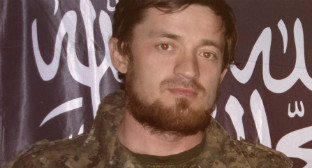 19 декабря 2014 года на верность террористической организации "Исламское государство" присягнули амир боевиков Дагестана Абу-Мухаммад (Рустам Асильдеров) и Абу Мухаммад Агачаульский (Арсланали Камбулатов). Арсанали Камбулатов являлся лидером так называемого "махачкалинского сектора", был организатором подрыва смертницы 2013 года в Махачкале, а также взрыва у здания судебных приставов в мае того же года, серии убийств жителей селения Агачаул в 2013-2014 годах. Мугутдин Мазанов, являвшийся, по утверждениям НАК, главарем "каспийской" бандгруппы", также присягнул ИГИЛ осенью 2014 года. 24 апреля 2015 года Арсанали Камбулатов и Мугутдин Мазанов были убиты в ходе спецоперации в селении Новый Параул (Дагестан).9 октября 2015 года был задержан житель Махачкалы М. Муртузалиев, который, по данным силовиков, с июня по декабрь 2014 года находился в Сирии, где принимал участие в боях в составе незаконного вооруженного формирования.Абу Банат Абу Банат (Магодмед Абдурахманов) - уроженец дагестанского селения Хаджалмахи Левашинского района. До своего присоединения к ИГИЛ был сотрудником Центра по противодействию экстремизму, потом был уволен. Через Турцию попал в Сирию, где вместе с Абу Ханифу Дагестани организовал террористическую ячейку в Алеппо. В апреле 2013 года Абу Банат, провозгласивший себя амиром, "отличился" казнями (через отрезание голов) двух сирийских священников, занимавшихся распространением гуманитарной помощи 43. 26 июня 2013 года на сервисе YouTube появилось видео под названием "Казнь священника в Сирии". За чрезмерность в такфире (обвинение в неверии) Умар Шишани заключил Абу Баната и Абу Ханифу Дагестани под стражу. После освобождения Абу Банат уехал из Сирии в Турцию. В июле 2013 года он был арестован в городе Конья и препровожден в стамбульскую тюрьму по обвинению в терроризме и незаконном хранении оружия 44. 15 июля 2015 года его приговорили семи с половиной годам тюремного заключения с отбыванием наказания в колонии строгого режима, но с правом на условно-досрочное освобождение по истечении двух лет отбывания наказания с момента заключения. Финансовая разведка США OFAC внесла Абу Баната в число иностранных лиц, на которых наложены санкции в связи террористической деятельностью 45. ЧечняВ сентябре 2013 года стало известно о том, что боевики из регионов Северного Кавказа сформировали подразделение "Аль-Мухаджирин" (эмигранты) в городе Алеппо на севере Сирии. Его возглавил чеченец Абу Абдурахман. Большинство членов группы имели опыт боевых действий на Кавказе.В феврале 2015 года чеченские правоохранители установили личности четверых воюющих в Сирии жителей Чечни. Среди них трое жителей населенного пункта Валерик Ачхой-Мартановского района Чечни - Хусейн Балиев, Лом-Али Магомадов и Сурхо Эльмурзаев - находились на территории Сирии с лета 2014 года. Уроженец населенного пункта Гикало Грозненского района республики Мовсар Муртазалиев воюет в Сирии с осени 2013 года.В марте 2015 года чеченские правоохранители заявили, что установили личности девяти воюющих в Сирии жителей Чечни, а также о задержании в Грозном двух бывших участников конфликта в Сирии. По оперативным данным, уроженец населенного пункта Мелч-Хи Зелимхан Бисиев находится в составе исламистов в Сирии с июня 2013 года. С 2014 года воюют два уроженца Грозного – Мовсар Белуев и Ислам Гоникаев, два жителя Курчалойского района - Хасейн Абубакаров и Мансур Сайдулаев, уроженец города Гудермес Турпал Бухиев, житель селения Ассиновская Сунженского района Магомед Магомадов, уроженец села Дуба-Юрт Шалинского района Исмаил Гапуров и житель Ведено Ахмад Чатаев. Действия указанных лиц подпадают под статью Уголовного кодекса Российской Федерации, предусматривающую ответственность за участие в НВФ на территории иностранного государства.25 апреля 2015 года также было заявлено об установлении личностей еще семерых воюющих в Сирии жителей Чечни, которые находятся в рядах исламистов, воюющих против сирийских правительственных войск. Это 22-летний и 26-летний уроженцы города Урус-Мартан Хасан Сангариев и Сайд-Хамзат Магомадов, жители Веденского района республики 25-летний Хади Аласханов и 35-летний Ахмед Чатаев, житель районного центра Курчалой Асхаб Алхазов (21 год), а также 23-летний уроженец Наурского района Хасан Айдамиров.8 июня 2015 года, по данным федеральной прокуратуры Бельгии, в ходе спецоперации одновременно в городах Остенд, Антверпен, Лувен, Намюр и Бреден произошло задержание 16 выходцев из Чечни, подозреваемых в экстремистской деятельности. Двое из задержанных арестованы по обвинению в вербовке наемников для участия в боевых действиях в Сирии, остальные освобождены. Некоторые задержанные, по оперативным данным, были связаны с запрещенными в России террористическими организациями "Имарат Кавказ" и сирийской "Аль-Нусра", некоторые из них пытались привлечь жителя Бельгии для участия в боевых действиях в Сирии, со ссылкой на бельгийскую федеральную прокуратуру сообщает "Би-би-си".12 июня 2015 года на канале "YouTube Нохчий чоь" появилась аудиозапись присяги командира батальона смертников "Рияд ас-Салихийн" Аслана Бютукаева лидеру террористической организации "Исламское государство" Абу Бакру Аль-Багдади.В своем выступлении Аслан Бютукаев подчеркнул, что приносит присягу от имени всех боевиков Чечни. Также он обязался выполнять приказы Абу Бакра Аль-Багдади. Аудиозапись сопровождалась фотографией Аслана Бютукаева, держащего в руках автомат.22 апреля 2016 года подтвердилась информация о том, что известная чеченская певица Хазан (Аза) Батаева находится в Сирии с конца 2015 года. Сотрудник республиканского МВД сообщил, что "певица Аза Батаева находится в рядах исламистов в Сирии... По некоторым данным, она вышла там замуж за одного из боевиков. В январе текущего года Батаева внесена в федеральный список лиц, в отношении которых имеются сведения об их причастности к экстремистской деятельности или терроризму".Ранее в интернете появился ролик, в котором сообщалось, что известная чеченская эстрадная певица Аза (Хазан) Батаева примкнула к "Исламскому государству" и находится на территории, контролируемой этой террористической организацией. Пользователи соцсетей поставили под сомнение истинность видеозаписи. Карачаево-Черкесская Республика18 июня на сайте "Новости Следственного комитета России" появилась информация о том, что 16 жителей Карачаево-Черкесии, в разное время выехавших в Сирию, подозреваются в участии в незаконных вооруженных формированиях на территории этой страны.По данным следствия, в Сирии находятся 24-летний Бинегер Батчаев, 32-летний Артур Курчев, 57-летний Муаед Кяков, 29-летний Мовсур Сельмурзаев, 34-летний Муслим Сельмурзаев, 41-летний Энвер Узденов, 22-летний Рустам Урусов, 47-летний Альберт Богатырёв, 55-летний Рока Кипкеев, 25-летний Таулан Сарыев, 43-летний Исса Акбаев, 53-летний Владимир Гочияев, 25-летний Мухаммат Чотчаев, 34-летний Руслан Ижаев, 35-летний Расул Семенов и 32-летний Магомет Хубиев.Все они в разное время авиамаршрутом "Минеральные Воды - Стамбул" вылетели в Турцию, откуда при неустановленных следствием обстоятельствах прибыли в Сирию, и с ноября 2013 года по настоящее время они принимают участие в боевых действиях против вооруженных сил Сирийской Арабской Республики, установили следователи.Уголовные дела расследуются по ст. 205.3 УК РФ (прохождение обучения в целях осуществления террористической деятельности).Уголовное преследование уезжающих и вернувшихся сторонников ИГГраждане России, Грузии и Азербайджана подвергаются уголовному преследованию после возвращения с территории, подконтрольной ИГ. Силовые структуры также пытаются не допустить выезд граждан для участия в боевых действиях на стороне ИГ.В ноябре 2015 года генпрокурор РФ Юрий Чайка заявил о почти 650 уголовных делах об участии в незаконных вооруженных формированиях за границей в отношении россиян. По данным доклада "Иностранные боевики. Обновленные оценки притока иностранных боевиков в Сирию и Ирак" (доклад в формате PDF, опубликован в декабре 2015 года), подготовленного экспертами американской компании Soufan Group, число воюющих боевиков ИГ достигло 31 тысячи. При этом число боевиков-россиян с начала 2014 года по сентябрь 2015 года увеличилось втрое, с 800 до 2400.  Отъезд граждан России на территорию, контролируемую ИГ, идет очень активно с лета 2014 года, заявила "Кавказскому узлу" в декабре 2015 года аналитик Международной кризисной группы Варвара Пахоменко. По ее словам, доля вернувшихся в Россию сторонников ИГ от общего числа уехавших в Сирию, в некоторых регионах Северного Кавказа достигает 15 процентов. По подсчетам "Кавказского узла", суды России и Азербайджана, по состоянию на 16 декабря 2015 года, вынесли обвинительные приговоры в отношении не менее 32 человек, задержанных после возвращения с подконтрольных ИГ территорий или при попытке выезда в Сирию. Обвинения в участии в боях в Сирии предъявлены не менее 26 предполагаемым сторонникам ИГ, задержанным в России, Азербайджане и Грузии. При этом отсутствует информация о судьбе не менее 100 предполагаемых сторонниках ИГ, задержанных после возвращения из Сирии либо пытавшихся выехать на подконтрольную "Исламскому государству" территорию. 

Источник: http://www.kavkaz-uzel.ru/articles/251513/
© Кавказский Узел